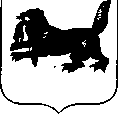 РАСПОРЯЖЕНИЕГУБЕРНАТОРА ИРКУТСКОЙ ОБЛАСТИ25 марта 2020 годаИркутскО создании межведомственного оперативного штаба по предотвращению
завоза и распространения коронавирусной инфекции Covid-19 на
территории Иркутской областиВ целях координации деятельности органов и организаций, оперативной проработки вопросов, направленных на предотвращение завоза и распространения в Иркутской области коронавирусной инфекции Covid-19, в соответствии со статьей 19 Закона Иркутской области от 18 ноября 2009 года №82/48-оз «О Правительстве Иркутской области», руководствуясь статьей 59 Устава Иркутской области:Создать	межведомственный оперативный штаб попредотвращению заноса и распространения коронавирусной инфекции Covid-19 на территории Иркутской области (далее - оперативный штаб).Утвердить состав оперативного штаба (прилагается).Утвердить положение об оперативном штабе (прилагается).Признать утратившим силу распоряжение Правительства Иркутской области от 4 февраля 2020 года № 81-рп «О создании межведомственного оперативного штаба по предотвращению заноса и распространения коронавирусной инфекции 2019-nCoV на территории Иркутской области».Временно исполняющий обязанности Губернатора Иркутской области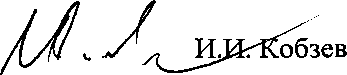 УТВЕРЖДЕНраспоряжением Губернатора Иркутской области от 25 марта 2020 года № 55-рСОСТАВМЕЖВЕДОМСТВЕННОГО ОПЕРАТИВНОГО ШТАБА ПО
ПРЕДОТВРАЩЕНИЮ ЗАВОЗА И РАСПРОСТРАНЕНИЯ
КОРОНАВИРУСНОЙ ИНФЕКЦИИ COVID-19 НА ТЕРРИТОРИИИРКУТСКОЙ ОБЛАСТИвременно исполняющий обязанностиГубернатора Иркутской области, руководитель	межведомственногооперативного штаба по предотвращению завоза и распространения коронавирусной инфекции COVID-19 на территории Иркутской области (далее — оперативный штаб);исполняющий обязанности первого заместителя Губернатора Иркутской области - Председателя Правительства Иркутской области, заместитель руководителя оперативного штаба;начальник отдела мобилизационной работы и организации медицинской помощи при чрезвычайных ситуациях министерства здравоохранения Иркутской области, секретарь оперативного штабаЧлены оперативного штаба:исполняющая обязанности заместителя Председателя Правительства Иркутской области;исполняющая обязанности министра образования Иркутской области;исполняющая обязанности министра финансов Иркутской области;прокурор Иркутской области (по согласованию);начальник Главного управления Министерства внутренних дел Российской Федерации по Иркутской области (по согласованию);руководитель территориального органа - представитель Министерства иностранных дел Российской Федерации в г. Иркутске (по согласованию);руководитель Территориального органа Федеральной службы по надзору в сфере здравоохранения по Иркутской области (по согласованию);исполняющая обязанности министра здравоохранения Иркутской области;начальник контрольно-пропускного пункта «Байкал» аэропорта «Иркутск» (по согласованию);начальник	Восточно-Сибирскоголинейного управления Министерства внутренних дел России на транспорте (по согласованию);заместитель начальника Восточно Сибирской железной дороги по работе с органами власти (по согласованию);начальник Управления Федеральной службы безопасности России по Иркутской области (по согласованию);генеральный	директор	ПАО«Иркутскэнерго» (по согласованию);член	регионального	штабаОбщероссийского	общественногодвижения «Народный фронт «За Россию» (по согласованию);директор Иркутского ЛПУМГ ООО «Газпром трансгаз Томск» (по согласованию);вице-мэр, исполняющий полномочия главы администрации города Иркутска (по согласованию);начальник Иркутской таможни (по согласованию);руководитель	УправленияРоспотребнадзора по Иркутской области, Главный государственный санитарный врач по Иркутской области (по согласованию);начальник Управления	Федеральнойслужбы войск национальной гвардии Российской Федерации по Иркутской области (по согласованию);руководитель агентства	по туризмуИркутской области;генеральный	директор	акционерногообщества «Международный Аэропорт Иркутск» (по согласованию);управляющая Иркутского регионального отделения фонда социального страхования Российской Федерации (по согласованию);исполняющий обязанности министра сельского хозяйства Иркутской области;временно исполняющий обязанности начальника	Главного	управленияМинистерства Российской Федерации по делам	гражданской	обороны,чрезвычайным ситуациям и ликвидации последствий	стихийных	бедствий (посогласованию);заместитель начальника Восточно- Сибирского института МВД России (по согласованию);председатель Общественной палаты Иркутской области (по согласованию);заместитель генерального директора по управлению персоналом и общим вопросам ООО «Газпром Добыча Иркутск» (по согласованию).УТВЕРЖДЕНО распоряжением Губернатора Иркутской области от 25 марта 2020 года N 55-рПоложениеоб оперативном штабе по предотвращению завоза и
распространения коронавирусной инфекции Covid-19
на территории Иркутской областиОбщие положенияОперативный штаб по предотвращению завоза и распространения коронавирусной инфекции Covid-19 на территории Иркутской области (далее - Штаб) является коллегиальным совещательным и консультативным органом при Губернаторе Иркутской области. Штаб в своей деятельности руководствуется Конституцией Российской Федерации, законодательством Российской Федерации и Иркутской области, а также настоящим Положением.Цели и задачи Штаба Штаб образован в целях координации деятельности исполнительных органов государственной власти Иркутской области, территориальных органов федеральных органов исполнительной власти, иных органов государственной власти и организаций по вопросам профилактики и контроля за распространением коронавирусной инфекции в Иркутской области.Задачами Штаба являются:Рассмотрение вопросов о состоянии заболеваемости коронавирусной инфекцией в Иркутской области.Обеспечение взаимодействия исполнительных органов государственной власти Иркутской области, территориальных органов федеральных органов исполнительной власти, иных органов государственной власти и организаций при осуществлении деятельности по профилактике и контролю за распространением коронавирусной инфекции в Иркутской области.Рассмотрение информации, поступившей от руководителей органов государственной власти и организаций, осуществляющих деятельность в сфере здравоохранения, о работе по профилактике и контролю за распространением коронавирусной инфекции в Иркутской области.Разработка предложений по совершенствованию мероприятий, направленных на предотвращение заболеваемости коронавирусной инфекцией в Иркутской области.Полномочия ШтабаШтаб:Запрашивает и получает в установленном порядке необходимую информацию и материалы у федеральных государственных органов, исполнительных органов, органов местного самоуправления, юридических и физических лиц для решения задач, поставленных перед Штабом.Приглашает	на	заседания	Штаба	руководителей	органовгосударственной власти и организаций, осуществляющих деятельность в сфере здравоохранения, представителей	иных	исполнительных	органовгосударственной власти Иркутской области, территориальных органов федеральных органов исполнительной власти.Принимает	в	пределах	своей	компетенции	решениярекомендательного характера.Осуществляет подготовку предложений по вопросам, относящимся к компетенции Штаба, и вносит их на рассмотрение в исполнительные органы государственной власти Иркутской области, федеральные органы исполнительной власти, территориальные органы федеральных органов исполнительной власти и иные государственные органы.Вносит предложения Губернатору Иркутской области по вопросам принятия мер по профилактике и контролю за распространением коронавирусной инфекции в Иркутской области.Привлекает к своей работе экспертов, специалистов и консультантов.Осуществляет иные полномочия, соответствующие целям и задачам Штаба.Порядок деятельности ШтабаЧлены Штаба или их уполномоченные представители осуществляют свою деятельность путем участия в заседаниях Штаба в соответствии с планом, утверждаемым руководителем Штаба.Заседания Штаба.Заседания Штаба проводятся по мере необходимости по решению руководителя Штаба.Заседания Штаба ведет руководитель Штаба или в его отсутствие заместитель руководителя Штаба по поручению руководителя Штаба.Подготовку материалов к заседаниям Штаба и ведение протокола заседания Штаба обеспечивает секретарь Штаба.Повестка заседания Штаба формируется секретарем Штаба на основании решений руководителя Штаба и предложений членов Штаба.Повестка заседания Штаба утверждается руководителем Штаба и направляется заместителю руководителя Штаба и членам Штаба до начала заседания Штаба.Заседание Штаба является правомочным, если на нем присутствует более половины членов Штаба.Штаб принимает решения по рассматриваемым вопросам путем открытого очного голосования простым большинством голосов от числа присутствующих. При равенстве голосов голос лица, проводящего заседание Штаба, является решающим.Итоги заседания Штаба оформляются протоколом, который подписывается руководителем Штаба.4.3. Руководитель Штаба:Принимает решение о проведении заседаний Штаба, назначает день, время и место проведения заседания Штаба.Возглавляет и координирует работу Штаба.Ведет заседания Штаба в соответствии с повесткой заседания Штаба и подписывает протоколы заседаний Штаба.Принимает решение о приглашении на заседание Штаба экспертов, специалистов и консультантов.Осуществляет иные функции по руководству Штабом.Секретарь Штаба:Ведет протокол заседания Штаба.Представляет протокол заседания Штаба для подписания лицу, проводившему заседание Штаба.Извещает членов Штаба и иных лиц, приглашенных на заседание Штаба, о дате, месте и времени заседания Штаба не менее чем за три часа до начала заседания Штаба.Члены Штаба:Вносят предложения для включения вопросов в повестку заседания Штаба.Участвуют в обсуждении рассматриваемых вопросов на заседаниях Штаба и голосовании.Высказывают замечания, предложения и дополнения, касающиеся вопросов, изложенных в повестке заседания Штаба, в письменном или устном виде.Вправе высказывать особое мнение по вопросам, изложенным в повестке заседания Штаба, с его внесением в протокол заседания Штаба.